CHOISIR ENTRE L’AFL 1 ET L’AFL 1 bis.L’enseignant de la classe retient le meilleur degré d’acquisition atteint par l’élève au cours de la séquence sur chacun des deux AFL.Avant le début de l’épreuve, l’élève annonce la répartition des 8 points qu’il a choisi parmi les trois possibilités de répartition : AFL2 = 4 pts / AFL3 = 4 pts ; AFL2 = 6 pts / AFL3 = 2 pts ; AFL2 = 2 pts / AFL3 = 6 pts.ANNEXE 1 – Référentiel national pour le contrôle en cours de formation (CCF)Baccalauréat général et technologique, enseignement commun d’éducation physique et sportive (EPS)CHAMP D’APPRENTISSAGE n° 3 : « Réaliser une prestation corporelle destinée à être vue et appréciée »Danse(s), arts du cirque, acrosport, gymnastique sportivePrincipes d’évaluationL’AFL1 s’évalue le jour du CCF en croisant la maîtrise gestuelle et la qualité de la composition, par une épreuve respectant le référentiel national du champ d’apprentissageL’AFL2 et l’AFL3 s’évaluent au fil de la séquence d’enseignement et éventuellement le jour de l’épreuve, en référence aux repères nationauxPour l’AFL2, l’évaluation s’appuie sur l’engagement de l’élève dans le projet de création / d’enchaînement individuel ou collectif qui évolue dans le temps.Pour l’AFL3, l’élève est évalué dans au moins un rôle choisi parmi deux proposés par l’équipe. L’équipe pédagogique spécifie l’épreuve d’évaluation du CCF et les repères nationaux dans l’APSA support de l’évaluationBarème et notation L’AFL1 est noté sur 12 points (chacun des éléments est noté au moins sur 4 points)Les AFL2 et 3 sont notés sur 8 points. La répartition des 8 points est au choix des élèves avec trois possibilités de répartition : AFL2 = 4 pts /AFL3 = 4 pts ; AFL2 = 6 pts /AFL3 = 2 pts ; AFL2 = 2 pts /AFL3 = 6 ptsChoix possibles pour les élèves AFL1 : choix dans la composition présentéeAFL2 et AFL3 : le poids relatif dans l’évaluationAFL 3 : un rôle évalué parmi deux proposés par l’équipe EPSRepères d’évaluation des AFL : « S’engager pour composer et réaliser un enchaînement à visée esthétique ou acrobatique destiné à être jugé, en combinant des formes corporelles codifiées » et « S’engager pour composer et interpréter une chorégraphie collective, selon un projet artistique en mobilisant une motricité expressive et des procédés de composition »(1) Les co évaluateurs positionnent l’élève dans un degré puis ajustent la note en fonction du niveau moyen de difficulté des élémentsRepères d’évaluation de l’AFL « Se préparer et s’engager, individuellement et collectivement, pour s’exprimer devant un public et susciter des émotions. » Repères d’évaluation de l’AFL « Choisir et assumer des rôles au service de la prestation collective » L’élève est évalué dans au moins un rôle qu'il a choisi. Ce choix s'opère sur au minimum deux propositions faites par l’équipe EPS parmi les rôles suivants : spectateur, chorégraphe, juge, aide-parade.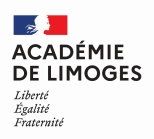 Référentiel national certificatif pour le CCF de l’enseignement commun d’EPSAPSA : Référentiel national certificatif pour le CCF de l’enseignement commun d’EPSAPSA : Référentiel national certificatif pour le CCF de l’enseignement commun d’EPSAPSA : Référentiel national certificatif pour le CCF de l’enseignement commun d’EPSAPSA : Référentiel national certificatif pour le CCF de l’enseignement commun d’EPSAPSA : BGTCA 3Etablissement :  Etablissement :  Niveau de classe :Niveau de classe :Séquence d’enseignement :Séquence d’enseignement :Séquence d’enseignement :Champ d’Apprentissage 3 :« Réaliser une prestation corporelle destinée à être vue et appréciée »3 AFL obligatoires :- AFL 1 : S’engager pour composer et réaliser un enchaînement à visée esthétique ou acrobatique destiné à être jugé, en combinant des formes corporelles codifiées- AFL 1bis : S’engager pour composer et interpréter une chorégraphie collective, selon un projet artistique en mobilisant une motricité expressive et des procédés de composition. - AFL 2 : Se préparer et s’engager, individuellement et collectivement, pour s’exprimer devant un public et susciter des émotions.- AFL 3 : Choisir et assumer des rôles au service de la prestation collective.3 AFL obligatoires :- AFL 1 : S’engager pour composer et réaliser un enchaînement à visée esthétique ou acrobatique destiné à être jugé, en combinant des formes corporelles codifiées- AFL 1bis : S’engager pour composer et interpréter une chorégraphie collective, selon un projet artistique en mobilisant une motricité expressive et des procédés de composition. - AFL 2 : Se préparer et s’engager, individuellement et collectivement, pour s’exprimer devant un public et susciter des émotions.- AFL 3 : Choisir et assumer des rôles au service de la prestation collective.3 AFL obligatoires :- AFL 1 : S’engager pour composer et réaliser un enchaînement à visée esthétique ou acrobatique destiné à être jugé, en combinant des formes corporelles codifiées- AFL 1bis : S’engager pour composer et interpréter une chorégraphie collective, selon un projet artistique en mobilisant une motricité expressive et des procédés de composition. - AFL 2 : Se préparer et s’engager, individuellement et collectivement, pour s’exprimer devant un public et susciter des émotions.- AFL 3 : Choisir et assumer des rôles au service de la prestation collective.3 AFL obligatoires :- AFL 1 : S’engager pour composer et réaliser un enchaînement à visée esthétique ou acrobatique destiné à être jugé, en combinant des formes corporelles codifiées- AFL 1bis : S’engager pour composer et interpréter une chorégraphie collective, selon un projet artistique en mobilisant une motricité expressive et des procédés de composition. - AFL 2 : Se préparer et s’engager, individuellement et collectivement, pour s’exprimer devant un public et susciter des émotions.- AFL 3 : Choisir et assumer des rôles au service de la prestation collective.3 AFL obligatoires :- AFL 1 : S’engager pour composer et réaliser un enchaînement à visée esthétique ou acrobatique destiné à être jugé, en combinant des formes corporelles codifiées- AFL 1bis : S’engager pour composer et interpréter une chorégraphie collective, selon un projet artistique en mobilisant une motricité expressive et des procédés de composition. - AFL 2 : Se préparer et s’engager, individuellement et collectivement, pour s’exprimer devant un public et susciter des émotions.- AFL 3 : Choisir et assumer des rôles au service de la prestation collective.3 AFL obligatoires :- AFL 1 : S’engager pour composer et réaliser un enchaînement à visée esthétique ou acrobatique destiné à être jugé, en combinant des formes corporelles codifiées- AFL 1bis : S’engager pour composer et interpréter une chorégraphie collective, selon un projet artistique en mobilisant une motricité expressive et des procédés de composition. - AFL 2 : Se préparer et s’engager, individuellement et collectivement, pour s’exprimer devant un public et susciter des émotions.- AFL 3 : Choisir et assumer des rôles au service de la prestation collective.OBJECTIFSdu projet EPSCOMPETENCE ATTENDUEA rédiger par l’équipe, en tenant compte des 3 dimensions (motrice, méthodologique, sociale)et à relier aux AFL.A rédiger par l’équipe, en tenant compte des 3 dimensions (motrice, méthodologique, sociale)et à relier aux AFL.A rédiger par l’équipe, en tenant compte des 3 dimensions (motrice, méthodologique, sociale)et à relier aux AFL.A rédiger par l’équipe, en tenant compte des 3 dimensions (motrice, méthodologique, sociale)et à relier aux AFL.A rédiger par l’équipe, en tenant compte des 3 dimensions (motrice, méthodologique, sociale)et à relier aux AFL.A rédiger par l’équipe, en tenant compte des 3 dimensions (motrice, méthodologique, sociale)et à relier aux AFL.ACQUISITIONS PRIORITAIRESAFL 1AFL 1AFL 2AFL 2AFL 3AFL 3ACQUISITIONS PRIORITAIRESConnaissancesCapacitésAttitudesConnaissancesCapacitésAttitudesConnaissancesCapacitésAttitudesConnaissancesCapacitésAttitudesConnaissancesCapacitésAttitudesConnaissancesCapacitésAttitudesPRINCIPE D’ELABORATIONde l’épreuve en BGTdu CA 3L’épreuve :- L’épreuve engage le candidat à présenter une composition collective devant un public ; pour la gymnastique aux agrès, la présentation peut être individuelle.- Le cadre de l’épreuve est défini par l’équipe : espace de pratique, durée (minimale à maximale), environnement sonore, tenue, éléments scénographiques, accessoires, nombre d’élèves dans le groupe (minimal et maximal).- Les projets de composition sont présentés avant l’épreuve par les élèves. Le contexte de l’épreuve peut prévoir deux passages au choix de l’élève avec un temps intermédiaire de concertation et/ou de régulation. L’image vidéo peut être un outil qui aide à la concertation voire au réajustement de la composition.- Le public peut être issu de la classe, du groupe ou élargi à la communauté éducative de l’établissement.- Pour les « activités codifiées », le code de référence définit les critères de composition ; d’exécution ; la difficulté des éléments, hiérarchisée dans au moins 3 niveaux. Le code précise les exigences qui relèvent de l’individuel et du collectif. - L’évaluation de l’AFL doit être favorisée par l’organisation et la durée de la séquence d’évaluation.-A préciser par l’équipe : *Le nombre d'élèves, l’espace utilisé, la durée, l’environnement sonore, la tenue, les accessoires, 1 ou 2 passages selon les contraintes de temps et d’installation (temps de concertation possible avec vidéo), le projet de composition présenté par l(les) élève(s) avant l'épreuve ou pas*Les différents niveau de difficulté dans les éléments réalisés ou des choix dans les composantes artistiques.Pour les activités codifiées : Précisez le code de référence utilisé et le nombre de niveaux de difficulté (en lien éventuel avec le code UNSS en vigueur).* Des formes d’aide nécessaires à l’expression des compétences des élèves, leur permettant de s’engager dans leur projet (sécurité active ou passive par exemple).L’épreuve :- L’épreuve engage le candidat à présenter une composition collective devant un public ; pour la gymnastique aux agrès, la présentation peut être individuelle.- Le cadre de l’épreuve est défini par l’équipe : espace de pratique, durée (minimale à maximale), environnement sonore, tenue, éléments scénographiques, accessoires, nombre d’élèves dans le groupe (minimal et maximal).- Les projets de composition sont présentés avant l’épreuve par les élèves. Le contexte de l’épreuve peut prévoir deux passages au choix de l’élève avec un temps intermédiaire de concertation et/ou de régulation. L’image vidéo peut être un outil qui aide à la concertation voire au réajustement de la composition.- Le public peut être issu de la classe, du groupe ou élargi à la communauté éducative de l’établissement.- Pour les « activités codifiées », le code de référence définit les critères de composition ; d’exécution ; la difficulté des éléments, hiérarchisée dans au moins 3 niveaux. Le code précise les exigences qui relèvent de l’individuel et du collectif. - L’évaluation de l’AFL doit être favorisée par l’organisation et la durée de la séquence d’évaluation.-A préciser par l’équipe : *Le nombre d'élèves, l’espace utilisé, la durée, l’environnement sonore, la tenue, les accessoires, 1 ou 2 passages selon les contraintes de temps et d’installation (temps de concertation possible avec vidéo), le projet de composition présenté par l(les) élève(s) avant l'épreuve ou pas*Les différents niveau de difficulté dans les éléments réalisés ou des choix dans les composantes artistiques.Pour les activités codifiées : Précisez le code de référence utilisé et le nombre de niveaux de difficulté (en lien éventuel avec le code UNSS en vigueur).* Des formes d’aide nécessaires à l’expression des compétences des élèves, leur permettant de s’engager dans leur projet (sécurité active ou passive par exemple).L’épreuve :- L’épreuve engage le candidat à présenter une composition collective devant un public ; pour la gymnastique aux agrès, la présentation peut être individuelle.- Le cadre de l’épreuve est défini par l’équipe : espace de pratique, durée (minimale à maximale), environnement sonore, tenue, éléments scénographiques, accessoires, nombre d’élèves dans le groupe (minimal et maximal).- Les projets de composition sont présentés avant l’épreuve par les élèves. Le contexte de l’épreuve peut prévoir deux passages au choix de l’élève avec un temps intermédiaire de concertation et/ou de régulation. L’image vidéo peut être un outil qui aide à la concertation voire au réajustement de la composition.- Le public peut être issu de la classe, du groupe ou élargi à la communauté éducative de l’établissement.- Pour les « activités codifiées », le code de référence définit les critères de composition ; d’exécution ; la difficulté des éléments, hiérarchisée dans au moins 3 niveaux. Le code précise les exigences qui relèvent de l’individuel et du collectif. - L’évaluation de l’AFL doit être favorisée par l’organisation et la durée de la séquence d’évaluation.-A préciser par l’équipe : *Le nombre d'élèves, l’espace utilisé, la durée, l’environnement sonore, la tenue, les accessoires, 1 ou 2 passages selon les contraintes de temps et d’installation (temps de concertation possible avec vidéo), le projet de composition présenté par l(les) élève(s) avant l'épreuve ou pas*Les différents niveau de difficulté dans les éléments réalisés ou des choix dans les composantes artistiques.Pour les activités codifiées : Précisez le code de référence utilisé et le nombre de niveaux de difficulté (en lien éventuel avec le code UNSS en vigueur).* Des formes d’aide nécessaires à l’expression des compétences des élèves, leur permettant de s’engager dans leur projet (sécurité active ou passive par exemple).L’épreuve :- L’épreuve engage le candidat à présenter une composition collective devant un public ; pour la gymnastique aux agrès, la présentation peut être individuelle.- Le cadre de l’épreuve est défini par l’équipe : espace de pratique, durée (minimale à maximale), environnement sonore, tenue, éléments scénographiques, accessoires, nombre d’élèves dans le groupe (minimal et maximal).- Les projets de composition sont présentés avant l’épreuve par les élèves. Le contexte de l’épreuve peut prévoir deux passages au choix de l’élève avec un temps intermédiaire de concertation et/ou de régulation. L’image vidéo peut être un outil qui aide à la concertation voire au réajustement de la composition.- Le public peut être issu de la classe, du groupe ou élargi à la communauté éducative de l’établissement.- Pour les « activités codifiées », le code de référence définit les critères de composition ; d’exécution ; la difficulté des éléments, hiérarchisée dans au moins 3 niveaux. Le code précise les exigences qui relèvent de l’individuel et du collectif. - L’évaluation de l’AFL doit être favorisée par l’organisation et la durée de la séquence d’évaluation.-A préciser par l’équipe : *Le nombre d'élèves, l’espace utilisé, la durée, l’environnement sonore, la tenue, les accessoires, 1 ou 2 passages selon les contraintes de temps et d’installation (temps de concertation possible avec vidéo), le projet de composition présenté par l(les) élève(s) avant l'épreuve ou pas*Les différents niveau de difficulté dans les éléments réalisés ou des choix dans les composantes artistiques.Pour les activités codifiées : Précisez le code de référence utilisé et le nombre de niveaux de difficulté (en lien éventuel avec le code UNSS en vigueur).* Des formes d’aide nécessaires à l’expression des compétences des élèves, leur permettant de s’engager dans leur projet (sécurité active ou passive par exemple).L’épreuve :- L’épreuve engage le candidat à présenter une composition collective devant un public ; pour la gymnastique aux agrès, la présentation peut être individuelle.- Le cadre de l’épreuve est défini par l’équipe : espace de pratique, durée (minimale à maximale), environnement sonore, tenue, éléments scénographiques, accessoires, nombre d’élèves dans le groupe (minimal et maximal).- Les projets de composition sont présentés avant l’épreuve par les élèves. Le contexte de l’épreuve peut prévoir deux passages au choix de l’élève avec un temps intermédiaire de concertation et/ou de régulation. L’image vidéo peut être un outil qui aide à la concertation voire au réajustement de la composition.- Le public peut être issu de la classe, du groupe ou élargi à la communauté éducative de l’établissement.- Pour les « activités codifiées », le code de référence définit les critères de composition ; d’exécution ; la difficulté des éléments, hiérarchisée dans au moins 3 niveaux. Le code précise les exigences qui relèvent de l’individuel et du collectif. - L’évaluation de l’AFL doit être favorisée par l’organisation et la durée de la séquence d’évaluation.-A préciser par l’équipe : *Le nombre d'élèves, l’espace utilisé, la durée, l’environnement sonore, la tenue, les accessoires, 1 ou 2 passages selon les contraintes de temps et d’installation (temps de concertation possible avec vidéo), le projet de composition présenté par l(les) élève(s) avant l'épreuve ou pas*Les différents niveau de difficulté dans les éléments réalisés ou des choix dans les composantes artistiques.Pour les activités codifiées : Précisez le code de référence utilisé et le nombre de niveaux de difficulté (en lien éventuel avec le code UNSS en vigueur).* Des formes d’aide nécessaires à l’expression des compétences des élèves, leur permettant de s’engager dans leur projet (sécurité active ou passive par exemple).L’épreuve :- L’épreuve engage le candidat à présenter une composition collective devant un public ; pour la gymnastique aux agrès, la présentation peut être individuelle.- Le cadre de l’épreuve est défini par l’équipe : espace de pratique, durée (minimale à maximale), environnement sonore, tenue, éléments scénographiques, accessoires, nombre d’élèves dans le groupe (minimal et maximal).- Les projets de composition sont présentés avant l’épreuve par les élèves. Le contexte de l’épreuve peut prévoir deux passages au choix de l’élève avec un temps intermédiaire de concertation et/ou de régulation. L’image vidéo peut être un outil qui aide à la concertation voire au réajustement de la composition.- Le public peut être issu de la classe, du groupe ou élargi à la communauté éducative de l’établissement.- Pour les « activités codifiées », le code de référence définit les critères de composition ; d’exécution ; la difficulté des éléments, hiérarchisée dans au moins 3 niveaux. Le code précise les exigences qui relèvent de l’individuel et du collectif. - L’évaluation de l’AFL doit être favorisée par l’organisation et la durée de la séquence d’évaluation.-A préciser par l’équipe : *Le nombre d'élèves, l’espace utilisé, la durée, l’environnement sonore, la tenue, les accessoires, 1 ou 2 passages selon les contraintes de temps et d’installation (temps de concertation possible avec vidéo), le projet de composition présenté par l(les) élève(s) avant l'épreuve ou pas*Les différents niveau de difficulté dans les éléments réalisés ou des choix dans les composantes artistiques.Pour les activités codifiées : Précisez le code de référence utilisé et le nombre de niveaux de difficulté (en lien éventuel avec le code UNSS en vigueur).* Des formes d’aide nécessaires à l’expression des compétences des élèves, leur permettant de s’engager dans leur projet (sécurité active ou passive par exemple).AFL 1 acrobatiqueÉléments à évaluerL’AFL 1 s’évalue le jour du CCF, noté sur 12 points : Repères d’évaluationL’AFL 1 s’évalue le jour du CCF, noté sur 12 points : Repères d’évaluationL’AFL 1 s’évalue le jour du CCF, noté sur 12 points : Repères d’évaluationL’AFL 1 s’évalue le jour du CCF, noté sur 12 points : Repères d’évaluationAFL 1 acrobatiqueÉléments à évaluerDegré 1Degré 2Degré 3Degré 4S’engager pour composer et réaliser un enchaînement à visée esthétique ou acrobatique destiné à être jugé, en combinant des formes corporelles codifiées ».Maîtrise gestuelle+ Préciser l’(les) indicateur(s) retenu(s) dans l’établissementPositionner l’élève dans un degré puis ajuster la note en fonction d’un coefficient de difficultéS’engager pour composer et réaliser un enchaînement à visée esthétique ou acrobatique destiné à être jugé, en combinant des formes corporelles codifiées ».Maîtrise gestuelle+ Préciser l’(les) indicateur(s) retenu(s) dans l’établissementPositionner l’élève dans un degré puis ajuster la note en fonction d’un coefficient de difficulté0 point ------------------------ ? point? point ----------------------- ? points? points ------------------ ? points? points ---------------------- ? pointsQualité de la composition+ Préciser l’(les) indicateur(s) retenu(s) dans l’établissementQualité de la composition+ Préciser l’(les) indicateur(s) retenu(s) dans l’établissement0 point --------------------- ? point? point ------------------------ ? points? points ------------------ ? points? points -------------------- ? pointsAFL 1 artistiqueÉléments à évaluerL’AFL 1 s’évalue le jour du CCF, noté sur 12 points : Repères d’évaluationL’AFL 1 s’évalue le jour du CCF, noté sur 12 points : Repères d’évaluationL’AFL 1 s’évalue le jour du CCF, noté sur 12 points : Repères d’évaluationL’AFL 1 s’évalue le jour du CCF, noté sur 12 points : Repères d’évaluationAFL 1 artistiqueÉléments à évaluerDegré 1Degré 2Degré 3Degré 4« S’engager pour composer et interpréter une chorégraphie collective, selon un projet artistique en mobilisant une motricité expressive et des procédés de composition ».Maîtrise gestuelle+ Préciser l’(les) indicateur(s) retenu(s) dans l’établissement« S’engager pour composer et interpréter une chorégraphie collective, selon un projet artistique en mobilisant une motricité expressive et des procédés de composition ».Maîtrise gestuelle+ Préciser l’(les) indicateur(s) retenu(s) dans l’établissement0 point --------------------- ? point? point ------------------------ ? points? points ------------------ ? points? points -------------------- ? pointsQualité de la composition+ Préciser l’(les) indicateur(s) retenu(s) dans l’établissementQualité de la composition+ Préciser l’(les) indicateur(s) retenu(s) dans l’établissement0 point --------------------- ? point? point ------------------------ ? points? points ------------------ ? points? points -------------------- ? pointsL’AFL2 et l’AFL3 s’évaluent au fil de la séquence d’enseignement et éventuellement le jour de l’épreuve,notés sur 8 points : Repères d’évaluationL’AFL2 et l’AFL3 s’évaluent au fil de la séquence d’enseignement et éventuellement le jour de l’épreuve,notés sur 8 points : Repères d’évaluationL’AFL2 et l’AFL3 s’évaluent au fil de la séquence d’enseignement et éventuellement le jour de l’épreuve,notés sur 8 points : Repères d’évaluationL’AFL2 et l’AFL3 s’évaluent au fil de la séquence d’enseignement et éventuellement le jour de l’épreuve,notés sur 8 points : Repères d’évaluationDegré 1Degré 2Degré 3Degré 4AFL 2Se préparer et s’engager, individuellement et collectivement, pour s’exprimer devant un public et susciter des émotions+ Préciser l’(les) indicateur(s) retenu(s) dans l’établissementAFL 2Se préparer et s’engager, individuellement et collectivement, pour s’exprimer devant un public et susciter des émotions+ Préciser l’(les) indicateur(s) retenu(s) dans l’établissementAFL 3Choisir et assumer des rôles au service de la prestation collective.L’élève est évalué dans au moins un rôle qu'il a choisi parmi au minimum deux propositions faites par l’équipe EPS (spectateur, chorégraphe, juge, aide-parade).+ Préciser l’(les) indicateur(s) retenu(s) dans l’établissementAFL 3Choisir et assumer des rôles au service de la prestation collective.L’élève est évalué dans au moins un rôle qu'il a choisi parmi au minimum deux propositions faites par l’équipe EPS (spectateur, chorégraphe, juge, aide-parade).+ Préciser l’(les) indicateur(s) retenu(s) dans l’établissementRépartition des points dans les degrés (Le tableau ci-dessous est un exemple)Répartition des points dans les degrés (Le tableau ci-dessous est un exemple)Répartition des points dans les degrés (Le tableau ci-dessous est un exemple)Répartition des points dans les degrés (Le tableau ci-dessous est un exemple)Répartition des points dans les degrés (Le tableau ci-dessous est un exemple)Répartition des points dans les degrés (Le tableau ci-dessous est un exemple)Répar-titionAFL / 2 points0,25 point0,5 point1 à 1 ,5 points2 pointsRépar-titionAFL / 4 points0,5 point1 à 1,5 points2 à 3 points3,5 à 4 pointsRépar-titionAFL / 6 points0,5 à 1 point1,5 à 2,5 points3 à 4,5 points5 à 6 pointsPrincipe d’élaboration des épreuves du champ d’apprentissagePrincipe d’élaboration des épreuves du champ d’apprentissagePrincipe d’élaboration des épreuves du champ d’apprentissagePrincipe d’élaboration des épreuves du champ d’apprentissagePrincipe d’élaboration des épreuves du champ d’apprentissage- L’épreuve engage le candidat à présenter une composition collective devant un public ; pour la gymnastique aux agrès, la présentation peut être individuelle.- Le cadre de l’épreuve est défini par l’équipe : espace de pratique, durée (minimale à maximale), environnement sonore, tenue, éléments scénographiques, accessoires, nombre d’élèves dans le groupe (minimal et maximal).- Les projets de composition sont présentés avant l’épreuve par les élèves. Le contexte de l’épreuve peut prévoir deux passages au choix de l’élève avec un temps intermédiaire de concertation et/ou de régulation. L’image vidéo peut être un outil qui aide à la concertation voire au réajustement de la composition.- Le public peut être issu de la classe, du groupe ou élargi à la communauté éducative de l’établissement.- Pour les « activités codifiées », le code de référence définit les critères de composition ; d’exécution ; la difficulté des éléments, hiérarchisée dans au moins 3 niveaux. Le code précise les exigences qui relèvent de l’individuel et du collectif. - L’évaluation de l’AFL doit être favorisée par l’organisation et la durée de la séquence d’évaluation. - L’épreuve engage le candidat à présenter une composition collective devant un public ; pour la gymnastique aux agrès, la présentation peut être individuelle.- Le cadre de l’épreuve est défini par l’équipe : espace de pratique, durée (minimale à maximale), environnement sonore, tenue, éléments scénographiques, accessoires, nombre d’élèves dans le groupe (minimal et maximal).- Les projets de composition sont présentés avant l’épreuve par les élèves. Le contexte de l’épreuve peut prévoir deux passages au choix de l’élève avec un temps intermédiaire de concertation et/ou de régulation. L’image vidéo peut être un outil qui aide à la concertation voire au réajustement de la composition.- Le public peut être issu de la classe, du groupe ou élargi à la communauté éducative de l’établissement.- Pour les « activités codifiées », le code de référence définit les critères de composition ; d’exécution ; la difficulté des éléments, hiérarchisée dans au moins 3 niveaux. Le code précise les exigences qui relèvent de l’individuel et du collectif. - L’évaluation de l’AFL doit être favorisée par l’organisation et la durée de la séquence d’évaluation. - L’épreuve engage le candidat à présenter une composition collective devant un public ; pour la gymnastique aux agrès, la présentation peut être individuelle.- Le cadre de l’épreuve est défini par l’équipe : espace de pratique, durée (minimale à maximale), environnement sonore, tenue, éléments scénographiques, accessoires, nombre d’élèves dans le groupe (minimal et maximal).- Les projets de composition sont présentés avant l’épreuve par les élèves. Le contexte de l’épreuve peut prévoir deux passages au choix de l’élève avec un temps intermédiaire de concertation et/ou de régulation. L’image vidéo peut être un outil qui aide à la concertation voire au réajustement de la composition.- Le public peut être issu de la classe, du groupe ou élargi à la communauté éducative de l’établissement.- Pour les « activités codifiées », le code de référence définit les critères de composition ; d’exécution ; la difficulté des éléments, hiérarchisée dans au moins 3 niveaux. Le code précise les exigences qui relèvent de l’individuel et du collectif. - L’évaluation de l’AFL doit être favorisée par l’organisation et la durée de la séquence d’évaluation. - L’épreuve engage le candidat à présenter une composition collective devant un public ; pour la gymnastique aux agrès, la présentation peut être individuelle.- Le cadre de l’épreuve est défini par l’équipe : espace de pratique, durée (minimale à maximale), environnement sonore, tenue, éléments scénographiques, accessoires, nombre d’élèves dans le groupe (minimal et maximal).- Les projets de composition sont présentés avant l’épreuve par les élèves. Le contexte de l’épreuve peut prévoir deux passages au choix de l’élève avec un temps intermédiaire de concertation et/ou de régulation. L’image vidéo peut être un outil qui aide à la concertation voire au réajustement de la composition.- Le public peut être issu de la classe, du groupe ou élargi à la communauté éducative de l’établissement.- Pour les « activités codifiées », le code de référence définit les critères de composition ; d’exécution ; la difficulté des éléments, hiérarchisée dans au moins 3 niveaux. Le code précise les exigences qui relèvent de l’individuel et du collectif. - L’évaluation de l’AFL doit être favorisée par l’organisation et la durée de la séquence d’évaluation. - L’épreuve engage le candidat à présenter une composition collective devant un public ; pour la gymnastique aux agrès, la présentation peut être individuelle.- Le cadre de l’épreuve est défini par l’équipe : espace de pratique, durée (minimale à maximale), environnement sonore, tenue, éléments scénographiques, accessoires, nombre d’élèves dans le groupe (minimal et maximal).- Les projets de composition sont présentés avant l’épreuve par les élèves. Le contexte de l’épreuve peut prévoir deux passages au choix de l’élève avec un temps intermédiaire de concertation et/ou de régulation. L’image vidéo peut être un outil qui aide à la concertation voire au réajustement de la composition.- Le public peut être issu de la classe, du groupe ou élargi à la communauté éducative de l’établissement.- Pour les « activités codifiées », le code de référence définit les critères de composition ; d’exécution ; la difficulté des éléments, hiérarchisée dans au moins 3 niveaux. Le code précise les exigences qui relèvent de l’individuel et du collectif. - L’évaluation de l’AFL doit être favorisée par l’organisation et la durée de la séquence d’évaluation. Éléments à évaluerRepères d’évaluationRepères d’évaluationRepères d’évaluationRepères d’évaluationÉléments à évaluerDegré 1Degré 2 Degré 3 Degré 4 S’engager pour composer et réaliser un enchaînement à visée esthétique ou acrobatique destiné à être jugé, en combinant des formes corporelles codifiées.S’engager pour composer et réaliser un enchaînement à visée esthétique ou acrobatique destiné à être jugé, en combinant des formes corporelles codifiées.S’engager pour composer et réaliser un enchaînement à visée esthétique ou acrobatique destiné à être jugé, en combinant des formes corporelles codifiées.S’engager pour composer et réaliser un enchaînement à visée esthétique ou acrobatique destiné à être jugé, en combinant des formes corporelles codifiées.S’engager pour composer et réaliser un enchaînement à visée esthétique ou acrobatique destiné à être jugé, en combinant des formes corporelles codifiées.Réaliser et maîtriser des formes corporelles de plus en plus complexes techniquementExécution aléatoire Formes corporelles inadéquates aux ressources, fautes, chutesCoefficient de difficulté (1)Exécution globalement maîtrisée Formes corporelles plutôt appropriées aux ressources avec des déséquilibres, des manques de contrôleCoefficient de difficultéExécution maîtrisée et stabilisée. Formes corporelles adaptées aux ressources, actions coordonnéesCoefficient de difficultéExécution dominée.Formes corporelles optimisées par rapport aux ressources, actions combinéesCoefficient de difficultéComposer et présenter un enchaînement à visée esthétique/ acrobatiqueEnchaînement morcelé Présentation désordonnée Attitude déconcentréeEnchaînement juxtaposé, uniformePrésentation parasitéeAttitude neutreEnchaînement organisé Présentation soignéeAttitude concentréeEnchainement rythmé, optimisé Présentation originaleAttitude engagéeS’engager pour composer et interpréter une chorégraphie collective, selon un projet artistique en mobilisant une motricité expressive et des procédés de composition.S’engager pour composer et interpréter une chorégraphie collective, selon un projet artistique en mobilisant une motricité expressive et des procédés de composition.S’engager pour composer et interpréter une chorégraphie collective, selon un projet artistique en mobilisant une motricité expressive et des procédés de composition.S’engager pour composer et interpréter une chorégraphie collective, selon un projet artistique en mobilisant une motricité expressive et des procédés de composition.S’engager pour composer et interpréter une chorégraphie collective, selon un projet artistique en mobilisant une motricité expressive et des procédés de composition.S’engager pour interpréterEngagement corporelPrésence de l’interprèteQualité de réalisation Engagement corporel timidePrésence et concentration faiblesRéalisations brouillonnesEngagement corporel inégalPrésence intermittenteRéalisations imprécisesFort engagement corporel /présence moindreou Forte présence/engagement corporel moindreRéalisations précisesRelation optimale entre l’engagement corporelet une présence d’interprète sensibleRéalisations complexesComposer et développer un propos artistiqueInventivitéPropos absent ou confus, projet sans fil conducteur Réticence à la nouveauté, reproductions de formesPropos inégal, fil conducteur du projet intermittentInventivité naissantePropos lisible, projet organiséInventivité richePropos épuré, projet structuréInventivité affirméeDegré 1Degré 2Degré 3Degré 4Engagement intermittent ou absent dans les phases de préparation/ recherche/répétitions du projetTravail individuel et/ou de groupe inopérant, improductifPeu d’attention aux autresEngagement modéré dans les phases de préparation/recherche/répétitions du projet Travail individuel et/ou de groupe irrégulier, parfois opérantAdhère au groupeEngagement impliqué dans les phases de préparation/recherche/répétitions du projetTravail individuel et/ou de groupe qui développe et précise la composition Coopère dans le groupeEngagement soutenu dans les phases de préparation/recherche/répétitions du projet Travail individuel et/ou de groupe qui enrichit et valorise les points forts  Apporte une plus-value au groupeDegré 1Degré 2Degré 3Degré 4L’élève ne s’engage pas dans le rôle choisiIl contribue peu au fonctionnement du collectifL’élève assure correctement le rôle choisi, mais avec hésitation et quelques erreursIl participe au fonctionnement du collectifL’élève assure le rôle choisi avec justesseIl favorise le fonctionnement du collectif L’élève assure le rôle choisi avec justesse et sait justifier son actionIl est un acteur essentiel pour le fonctionnement du collectif 